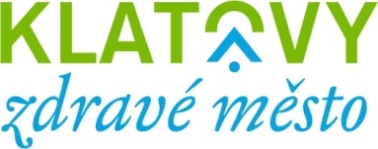 Akční plán zlepšování projektu Zdravého města 
a MA21 v Klatovech v roce 2021Co je akční plán zlepšování PZM a MA21?Součástí každého úspěšného procesu je formulace přehledného plánu zlepšování                          na nadcházející období informující o tom, čeho by se mělo v následujícím časovém horizontu dosáhnout, kam by se měl proces posunout.Plán zlepšování je nástrojem, pomocí něhož Komise ZM a MA21 navrhne, jakého zlepšení má být v daném roce v rámci Projektu Klatovy – Zdravé město a MA21 dosaženo (v souladu s Kritérii MA21). Tento dokument představuje jedno z povinných kritérií MA21.Opakující se akce a činnosti:Splnění kritérií a udržení se v kategorii „C“ MA21Termín:		leden - říjen 2021Ukazatel:		kritéria MA21 Pravidla hodnocení pro rok 2021Zodpovědnost: 	politik ZM a MA21Spolupráce:	koordinátor PZM a MA21, asistent koordinátora PZM a MA21,  pracovníci OŠKCR, Komise ZM a MA21 a partneři ZM a MA21Indikátor:	přidělení kategorie z CENIAMedializace aktivit ZM Klatovy a MA21 v tiskuTermín:		leden – prosinec 2021Ukazatel:		min. 4 články k ZM a MA21 v místních/regionálních médiíchZodpovědnost: 	koordinátor ZM a MA21Spolupráce:	politik ZM a MA 21, asistent koordinátora PZM a MA21, pracovníci OŠKCR, Komise ZM a MA21 a partneři PZM a MA21Indikátor:		zveřejněné informacePříprava a realizace akcí Termín: 	leden - říjen 2021Ukazatel:	min. 1 společná aktivita zástupců veřejného, neziskového 
a podnikatelského sektoru za rok 2020Zodpovědnost: 	koordinátor ZM a MA21Spolupráce:	politik ZM a MA21, asistent koordinátora PZM a MA21, pracovníci OŠKCR, Komise ZM a MA21 a partneři ZM a MA21, Avon cosmeticsIndikátor:		plakát, video, tisková zprávaPříprava a uspořádání kampaně Termín:		leden - říjen 2021Ukazatel:		min. 1 kampaň pro veřejnost za rok 2021Zodpovědnost: 	koordinátor PZM a MA21Spolupráce:	politik ZM a MA21, asistent koordinátora PZM a MA21, Technické služby města Klatov, pracovní kolektiv Střední školy zemědělské 
a potravinářské v Klatovech, partneři ZM a MA21Indikátor:		plakát, video, tisková zprávaPříprava a realizace akce Táhneme za jeden provazTermín:		červen 2021 (23.06.2021)Ukazatel:		min. 1 kampaň pro veřejnost za rok 2021Zodpovědnost: 	koordinátor PZM a MA21Spolupráce:	politik ZM a MA21, asistent koordinátora PZM a MA21, Komise ZM    a MA21 a partneři ZM a MA21, ZŠ Plánická a ZŠ Tolstého Indikátor:		plakát, video, web, tisková zprávaPříprava a realizace Osvětové akce k UR, MA21 pro MěÚ Klatovy nebo veřejnost s kvalifikovaným lektorem Termín: 		září - říjen 2021 (Akreditovaný seminář na téma UR)Ukazatel:		min. 1 osvětová akce za rok 2021Zodpovědnost: 	koordinátor ZM a MA21Spolupráce:	politik ZM a MA21, asistent koordinátora PZM a MA21, pracovníci OŠKCR, Komise ZM a MA21, NSZM ČRIndikátor:		certifikát účastníkůPříprava a realizace Fóra Zdravého městaTermín:		září 2021 (22. 9. 2021) Ukazatel:		realizace akceZodpovědnost: 	koordinátor ZM a MA21Spolupráce:	politik ZM a MA21, asistent koordinátora PZM a MA21 , pracovníci OŠKCR, Komise ZM a MA 21 a partneři ZM a MA21Indikátor:		fórum, prezenční listina a ověřených 10 P z fóra Příprava, realizace a vyhodnocení Školních fór na základních školách v KlatovechTermín:		březen – říjen 2021Ukazatel:		realizace akceZodpovědnost: 	koordinátor ZM a MA21Spolupráce:	politik ZM a MA21, asistent koordinátora PZM a MA21 , partneři ZM    a MA21, ZŠ Plánická ul. KlatovyIndikátor:		fórum, prezenční listina a ověřených 10 P z fóra Příprava a realizace akcí Voňavá adventní neděle a Klatovský klášterní bazarTermín: 		listopad, prosinec 2021 (Voňavá adventní neděle 28.11.2021)Ukazatelé:	min. 1 společná aktivita zástupců veřejného, neziskového 
a podnikatelského sektoru za rok 2021; min. 4 články k ZM a MA21 v místních/regionálních médiíchZodpovědnost: 	koordinátor ZM a MA21Spolupráce:	politik ZM a MA21, asistent koordinátora PZM a MA21, pracovníci OŠKCR, Komise ZM a MA21 a partneři ZM a MA21Indikátor:		článek, plakátAkreditované vzdělávání koordinátoraTermín:	jarní škola – 24. - 25. březen 2021, letní škola – 5. - 6. května 2021 (Chrudim), podzimní škola – 10. – 11. listopad 2021 (Nový Jičín)Ukazatel:	absolvování akreditovaného školení MA21Zodpovědnost:	koordinátor ZM a MA21Indikátor:	certifikátNové akce a činnosti:Výsadba zeleně na území města KlatovTermín:		2021 Ukazatel:		min. 1 kampaň pro veřejnost za rok 2021Zodpovědnost: 	koordinátor PZM a MA21Spolupráce:	politik ZM a MA21, asistent koordinátora PZM a MA21, pracovníci OŠKCR, Technické služby města Klatovy, OŽP, ZŠ, MŠ Indikátor:		plakát, web, tisková zprávaPříprava a realizace akce Pocitová mapa pro členy NSZM onlineTermín:		2021Ukazatel:		realizace akceZodpovědnost: 	koordinátor PZM a MA21Spolupráce:	politik ZM a MA21, asistent koordinátora PZM a MA21, pracovníci OŠKCR, Komise ZM a MA21 a partneři ZM a MA21Indikátor:		plakát, web, tisková zpráva